UNIVERSIDAD NACIONAL JOSÉ FAUSTINO SÁNCHEZ CARRIÓN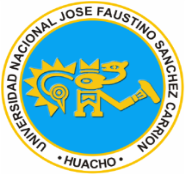 Facultad de Derecho y Ciencias PolíticasJEFATURA DE DEPARTAMENTO DE DERECHO Y CIENCIAS POLÍTICAS SÍLABO ASIGNATURA: DERECHO COLECTIVO DE TRABAJO (DERECHO DEL TRABAJO II)DATOS GENERALESAsignatura				: Derecho Colectivo de Trabajo (Derecho del                                                                          Trabajo II)Código 				:                Escuela Profesional 			: DERECHO y CC.PPDepartamento Académico		: DERECHOCiclo					: VI-ACréditos				: 03Plan de Estudios			: Condición: Obligatorio o Electivo	: ObligatorioHoras Semanales			:      Pre-requisito				: Derecho Individual de Trabajo Semestre Académico			: 2018-IDocente				: Juan De Dios León, Hernán EloyColegiatura				: CAH N° 037	Correo Electrónico			: hjuandediosl@hotmail.comSUMILLA Y DESCRIPCION DEL CURSOLa asignatura comprende la revisión de los conceptos generales de esta rama del Derecho y el estudio de sus tres aspectos: derecho de sindicación, la negociación colectiva y la huelga. Ha de verse que las organizaciones sindicales constituyen los sujetos fundamentales del Derecho Colectivo del Trabajo, dado que actúan en nombre y representación de los trabajadores o empleadores, donde su accionar contestada por la otra parte da lugar a conflictos para cuya previsión y solución el Estado ha previsto diversos procedimientos. Así, el procedimiento de negociación colectiva conduce al convenio colectivo de trabajo que viene a ser la fuente por excelencia del Derecho del Trabajo. Asimismo, muchas veces éstos conflictos pueden ocasionar paralizaciones colectivas de trabajo como huelgas, que de esa manera viene a ser la fuerza viva de presión del trabajador al empleador, lo cual revela la importancia de su estudio.CAPACIDADES AL FINALIZAR EL CURSOCAPACIDAD DE LA UNIDAD TEMÁTICAUnidad IConocer el concepto y contenido del Derecho Colectivo de Trabajo, la evolución y desarrollo del movimiento sindical, las Fuentes del Derecho Sindical e identificar plenamente las diferencias entre Derecho Individual de Trabajo y Derecho Colectivo de Trabajo. Nombre de la Unidad DidácticaAspectos Generales del Derecho Colectivo de Trabajo    SEMANAS: 1-4Unidad IIProporcionar al estudiante los conocimientos respecto del derecho de sindicación y fundamentalmente, cómo asumir el ejercicio, defensa y protección de los derechos sindicales. Nombre de la Unidad DidácticaDerecho de Sindicación                                                SEMANAS: 5-8Unidad IIIEstudio no solamente de la negociación colectiva como el instrumento que permite crear, modificar o extinguir derechos y obligaciones referidas a remuneraciones, condiciones de trabajo, productividad y demás aspectos concernientes a las relaciones laborales, sino de otros medios de solución de conflictos laborales.Nombre de la Unidad DidácticaLa Negociación Colectiva y medios de solución de conflictos laborales    SEMANAS: 9-12Unidad IVEstudio del derecho de huelga y su ejercicio, teniendo en cuenta que constituye el medio para la realización de los fines vinculados a las expectativas e intereses de los trabajadores.Nombre de la Unidad DidácticaLa Huelga                                                                                SEMANAS:  13-16INDICADORES DE CAPACIDADES AL FINALIZAR EL CURSOExplica el rol del Derecho Colectivo de Trabajo en la consolidación de los derechos del trabajador.Dilucida el contenido del Derecho Colectivo de Trabajo en el contexto nacional e internacional.Puntualiza la evolución y desarrollo del movimiento sindical.Realza la interdependencia del derecho de sindicación, negociación colectiva y huelga.Establece la constitución y funcionamiento de las organizaciones sindicales.Determina cómo se extingue la organización sindical.Especifica cómo opera la dinámica de la negociación colectiva.Elucida las estrategias sobre el adecuado desarrollo de la negociación colectiva.Reconoce con prolijidad el procedimiento aplicable a la negociación colectiva.Deslinda sobre la importancia de otros medios de solución de conflictos laborales.Aclara las diferencias entre conflictos económicos y conflictos jurídicos en la ejecución del laudo.Advierte la necesidad del equilibrio entre las normas presupuestarias y la negociación colectiva. Destaca las normas referentes al derecho de huelga. Puntualiza el ejercicio del derecho de huelga por los trabajadores. Resalta la relación entre el ejercicio del derecho a la huelga y los servicios públicos.DESARROLLO DE LAS UNIDADES DIDÁCTICASCAPACIDAD DE LA UNIDAD DIDÁCTICA I:  Conocer el contenido del Derecho Colectivo de Trabajo, la evolución y desarrollo del movimiento sindical, las Fuentes del Derecho Sindical e identificar plenamente las diferencias entre Derecho Individual de Trabajo y Derecho Colectivo de Trabajo. SEMANA 1CONTENIDOSConceptual:  Derecho Colectivo del Trabajo: Introducción al curso. Aspectos generales Concepto. Ámbito de aplicación.Procedimental: Desarrolla conocimientos sobre el Derecho Colectivo de Trabajo y su área de aplicación.Actitudinal: Muestra la importancia del Derecho Colectivo de Trabajo.Estrategia didáctica: Exposición académica Indicadores de logro de la capacidad: Explica el rol del Derecho Colectivo de Trabajo.SEMANA 2CONTENIDOS              Conceptual:  Diferencias entre Derecho Individual y Derecho Colectivo del Trabajo.Procedimental: Puntualiza la preminencia del Derecho Colectivo de Trabajo en la conquista y defensa de los derechos laborales.Actitudinal: Compara el rol del Derecho Individual del Trabajo y el Derecho Colectivo de Trabajo.Estrategia didáctica: Exposición académica Indicadores de logro de la capacidad: Establece la importancia y complementación del Derecho Individual de Trabajo y Derecho Colectivo de Trabajo.SEMANA 3CONTENIDOS              Conceptual:  Fuentes del Derecho Sindical. Fuentes Estatales. Fuentes Profesionales. Fuentes                                        Internacionales  Procedimental: Reconoce los tipos de fuentes del derecho sindical.Actitudinal: Destaca el rol de las fuentes del derecho sindical Estrategia didáctica: Exposición académica Indicadores de logro de la capacidad: Establece la preminencia de las fuentes profesionales en el mejoramiento del estatus de vida del trabajador.SEMANA 4CONTENIDOSConceptual:  Movimiento Sindical. Evolución. Situación actual.                Procedimental: Explica el desarrollo histórico del movimiento sindical.Actitudinal: Comparar las etapas en la evolución del movimiento sindical Estrategia didáctica: Lectura, análisis de textos y discusión grupal Indicadores de logro de la capacidad: Determinar el surgimiento del Derecho Sindical.EVALUACIÓN DE LA UNIDAD DIDÁCTICAEvidencia de conocimientos: Evaluación oral y/o escrita luego de cada sesión teóricaEvidencia del producto: Entrega de trabajos, mapas conceptuales y exposición.Evidencia de desempeño: Identifica el rol del Derecho Sindical en la conquista y conservación de los derechos laborales.CAPACIDAD DE LA UNIDAD DIDÁCTICA II:  Proporcionar al estudiante los conocimientos respecto del derecho de sindicación y fundamentalmente, cómo asumir el ejercicio, defensa y protección de los derechos sindicales. SEMANA 5CONTENIDOS              Conceptual: : constitución, fines y representación sindical. Renuncia,                separación y expulsión de un afiliado. Procedimental: Explica el rol de la organización sindical y de sus miembros.Actitudinal: Destaca la participación del trabajador en la organización sindical Estrategia didáctica: Exposición académica, lectura de textos y discusión grupal Indicadores de logro de la capacidad: Entender los fines y funciones de la organización sindical. SEMANA 6CONTENIDOS              Conceptual:  : Concepto. Libertad sindical como derecho fundamental.               Libertad sindical individual, colectiva, positiva y negativa, y la OIT. Procedimental: Estudio de la libertad sindical como derecho inherente al trabajador.Actitudinal: Valorar el fuste de la libertad sindical y de los organismos internacionales.Estrategia didáctica: Exposición académica, lectura de textos y discusión grupal  Indicadores de logro de la capacidad: Reconocer la importancia de la libertad sindical en el desarrollo de la relación laboral.SEMANA 7CONTENIDOSConceptual:  Licencia Sindical: Concepto, obtención, verificación y sanciones. Fuero Sindical: concepto, características, protección frente al Estado y sindicatos.Procedimental: Explica los alcances de la licencia y fuero sindical en el desarrollo de la actividad sindical. Actitudinal: Valora la licencia y fuero sindical en el ejercicio de los otros derechos colectivos. Estrategia didáctica: Exposición académica, lectura de textos y discusión grupal Indicadores de logro de la capacidad: Utilizar adecuadamente la licencia y fuero sindical. SEMANA 8CONTENIDOS              Conceptual:  Disolución y Liquidación de las Organizaciones Sindicales.  Por acuerdo de                 miembros, por decisión judicial.   Registro Sindical. Cancelación.  Patrimonio Sindical.               Procedimental: Estudia el fenecimiento de la organización sindical.Actitudinal:  Distingue las formas de la extinción de la organización sindical. Estrategia didáctica: Exposición académica, lectura de textos y discusión grupal  Indicadores de logro de la capacidad: Diferenciar cómo opera la disolución y liquidación de la organización sindical.EVALUACIÓN DE LA UNIDAD DIDÁCTICAEvidencia de conocimientos: Evaluación oral y/o escrita luego de cada sesión teóricaEvidencia del producto: Entrega de trabajos, mapas conceptuales y exposición.Evidencia de desempeño: Reconoce la trascendencia del derecho de sindicación en la conquista, mejoramiento y mantenimiento de los derechos laborales.CAPACIDAD DE LA UNIDAD DIDÁCTICA III:  Estudio no solamente de la negociación colectiva como el instrumento que permite crear, modificar o extinguir derechos y obligaciones referidas a remuneraciones, condiciones de trabajo, productividad y demás aspectos concernientes a las relaciones laborales, sino de otros medios de solución de conflictos laborales.SEMANA 9CONTENIDOS              Conceptual: : nociones generales. Alcances y ámbito de aplicación.               Negociación colectiva y convenio colectivo, fines y marco constitucional.Procedimental: Estudia la negociación colectiva en las relaciones laborales.Actitudinal: Muestra la negociación colectiva considerando su adecuado desarrollo en el ámbito laboral. Estrategia didáctica: Exposición académica, lectura de textos y discusión grupal Indicadores de logro de la capacidad: Comprender la trascendencia de la negociación colectiva como instrumento para mejorar y defender los derechos laborales. SEMANA 10CONTENIDOS             Conceptual:  Procedimiento de Negociación Colectiva: capacidad y legitimidad negocial. Los              asesores: función del abogado. Pliego de peticiones: contenido, oportunidad, lugar de presentación               y evaluación. La negociación directa.Procedimental: Reconoce el procedimiento aplicable a la negociación colectiva en el Perú.Actitudinal: Valora el carácter instrumental de la negociación colectiva. Estrategia didáctica: Exposición académica, taller, lectura de textos y discusión grupal  Indicadores de logro de la capacidad: Conocer la dinámica de la negociación colectiva y diversas estrategias para su apropiado manejo en las relaciones laborales. SEMANA 11CONTENIDOS              Conceptual:  Otros Medios de Solución de Conflictos: conciliación y mediación. Control de                  legalidad de los convenios colectivos: supuestos de nulidad y anulabilidad.Procedimental: Dilucidar los alcances de las instituciones a estudiar en esta Unidad. Actitudinal: Muestra los medios autónomos y heterónomos de solución de conflictos. Estrategia didáctica: Exposición académica, lectura de textos y discusión grupal Indicadores de logro de la capacidad: Conocer otros medios de solución de conflictos laborales. SEMANA 12CONTENIDOSConceptual:  El Arbitraje: naturaleza, arbitraje facultativo, potestativo y obligatorio. Arbitraje Unipersonal y Tribunal Arbitral. Procedimiento arbitral. El laudo arbitral.              Procedimental: Estudio del Arbitraje Laboral como medio de solución de conflictos laborales. Actitudinal: Muestra los atributos y debilidades del Arbitraje Laboral.Estrategia didáctica: Exposición académica, lectura de textos y discusión grupal  Indicadores de logro de la capacidad: Conocer la trascendencia del Arbitraje Laboral en la solución de conflictos laborales. EVALUACIÓN DE LA UNIDAD DIDÁCTICAEvidencia de conocimientos: Evaluación oral y/o escrita luego de cada sesión teóricaEvidencia del producto: Entrega de trabajos, mapas conceptuales y exposiciónEvidencia de desempeño: Reconoce el rol de los otros medios de solución de conflictos laborales. CAPACIDAD DE LA UNIDAD DIDÁCTICA IV:  Estudio del derecho de huelga y su ejercicio, teniendo en cuenta que constituye el medio para la realización de los fines vinculados a las expectativas e intereses de los trabajadores.SEMANA 13CONTENIDOS              Conceptual: La Huelga: Concepto, naturaleza jurídica, fines, constitucionalización de la huelga,                requisitosProcedimental: Analiza los aspectos generales y doctrinarios de la huelga.Actitudinal: Conocer los lineamientos para el ejercicio racional de la huelga. Estrategia didáctica: Exposición académica, lectura de textos y discusión grupal Indicadores de logro de la capacidad: Entender la importancia de la huelga como instrumento de fuerza para la conquista y defensa de los derechos laborales. SEMANA 14CONTENIDOS              Conceptual:  Clases de huelga. Ilegalidad e improcedencia de la huelga.  Terminación de la huelga.               Efectos jurídicos de la huelga.Procedimental: Examina las modalidades y consecuencias jurídicas de la huelga.Actitudinal: Muestra las estrategias del empleo adecuado de la huelga. Estrategia didáctica: Exposición académica, taller, lectura de textos y discusión grupal  Indicadores de logro de la capacidad: Identificar la actividad sindical y el ejercicio racional del derecho de huelga. SEMANA 15CONTENIDOS              Conceptual:  La huelga y los servicios públicos esenciales. La Huelga en el sector público.Procedimental: Explicar el ejercicio del derecho de huelga sin afectar los servicios públicos esenciales. Actitudinal: Descifrar la finalidad concreta del derecho de huelga de los trabajadores. Estrategia didáctica: Exposición académica, lectura de textos y discusión grupal. Indicadores de logro de la capacidad: Reconocer la importancia del uso adecuado del derecho de huelga en la solución de conflictos laborales. SEMANA 16CONTENIDOSConceptual:  Lock-Out: Concepto. El lock out en nuestra legislación y en el Derecho Comparado. Efectos en los derechos laborales.                Procedimental: Estudio de la medida fuerza del empleador para la defensa de sus intereses. Actitudinal: Muestra la lucha entre el trabajo y el capital desde la óptica de éste.Estrategia didáctica: Exposición académica, lectura de textos y discusión grupal.  Indicadores de logro de la capacidad: Entender la postura del trabajador ante el lock out. EVALUACIÓN DE LA UNIDAD DIDÁCTICAEvidencia de conocimientos: Evaluación oral y/o escrita luego de cada sesión teóricaEvidencia del producto: Entrega de trabajos, mapas conceptuales y exposiciónEvidencia de desempeño: Conocer los alcances del lock out en el desarrollo de las relaciones laborales.     MATERIALES EDUCATIVOS Y OTROS RECURSOS DIDÁCTICOS  Se utilizarán todos los materiales y recursos requeridos de acuerdo a la naturaleza de los temas programados. Básicamente serán: MEDIOS ESCRITOS:                                                 2.    MEDIOS VISUALES Y ELECTRÓNCOS:*Separatas con contenidos temáticos                       * Pizarra Interactiva*Guías Académicas                                                     * Pizarra y plumones*Libros seleccionados según bibliografía                * Proyector Multimedia*Revistas LaboralesMEDIOS INFORMÁTICOS:* Internet* Videos de temas seleccionadosEVALUACIÓNLa evaluación es inherente al proceso de enseñanza y será continua y permanente. Los criterios de evaluación son de desempeño, de producto y de conocimiento en aplicación del artículo 127 inciso b) del Reglamento Académico y demás normas, comprende cuatro módulos.*Evaluación del conocimiento 30%*Evaluación del producto 35%* Evaluación del desempeño 35%                                                                             PM1 +  PM2  +  PM3  +  PM4PROMEDIO FINAL  =         --------------------------------------------------------------------------------1.EVIDENCIA DE DESEMPEÑO   Pone en acción recursos cognitivos, procedimentales y afectivos, en una integración que denota     un conocimiento reflexivo, en tanto se puede expresar lo que se hace, fundamentar la aplicación    práctica de la teoría y alcanzar un pensamiento estratégico respecto de cómo actuar en el ejercicio    de la profesión.         La evidencia de desempeño se evalúa midiendo cómo el estudiante aplica los procedimientos y    técnicas en el desarrollo de sus trabajos, exposiciones y participaciones en clases.2.EVIDENCIAS DE CONOCIMIENTO  Será a través de pruebas orales y escritas, para el análisis y autoevaluación. En cuanto al primero  propende medir la competencia a nivel interpretativo, argumentativo y propositivo, para ello se     hace necesario verificar cómo identifica (describe, ejemplifica, relaciona, explica, reconoce etc.),      y la manera en que argumenta (plantea una afirmación, contradice otras afirmaciones y arriba         a conclusiones) y la forma cómo propone estrategias, valoraciones, hipótesis, respuestas a    situaciones etc.  Las evaluaciones en este nivel serán de respuestas con argumentación y    coherencia.   2.EVIDENCIAS DE PRODUCTO   Están relacionadas con la aplicación de los conocimientos y se materializa en los trabajos     y exposiciones, oportunos.BIBLIOGRAFÍA Y REFERENCIAS WEB      1. BÁSICA                    a. AREVALO VELA, Javier, Derecho Colectivo del Trabajo, Lima, 2005, Editora Ggrijley                   b. ELIAS MANTERO, Fernando. Derecho Colectivo del Trabajo, Lima, Actualidad                                         Laboral  S.A  1993.                   c. GOMEZ VALDEZ, Francisco. Derecho Colectivo del Trabajo, Lima Editorial San Marcos,                         2001                              d. RENDON VASQUEZ, Jorge. Derecho Colectivo del Trabajo, Lima, Editorial Jurídica                        Grijley 2014.                   e.  NEVES MUJICA, JAVIER, Derecho Colectivo del Trabajo, Lima, Editorial Palestra                         2016 2.ESPECIALIZADA Estudios de Derecho del Trabajo y de la Seguridad Social. Libro Homenaje a Javier Neves Mujica. Editorial Grijley, Lima 2009.Trabajo y Seguridad Social. Estudios Jurídicos en Homenaje a Luis Aparicio Valdez. Editorial Grijley , Lima 2008Villavicencio Ríos, Alfredo. Libertad Sindical en el Perú: Fundamentos, Alcances y Regulación, Editor PLADES, Lima 2010.Blancas Bustamante, Carlos. La cláusula de Estado Social en la Constitución. Análisis de los derechos fundamentales laborales. Fondo Editorial PUCP, Lima 2011COMPLEMENTARIABOZA PRO, Guillermo y otros. Ley de Relaciones Colectiva de Trabajo Comentada, Lima, Consultores Jurídicos Asociados S.A. 1994.Revistas Soluciones Laborales PROBLEMAS QUE EL ESTUDIANTE RESOLVERÁ AL FINALIZAR EL CURSO1. La libertad sindical es respetada o no, por el Estado Peruano.2. La negociación colectiva es el instrumento eficaz para mejorar o no, el estatus del     trabajador peruano.3. Los otros medios de solución de conflictos (mediación, conciliación y arbitraje) son de     aplicación en nuestro medio.4.  En nuestro medio, el ejercicio del derecho de huelga, se realiza o no, con observancia del      marco jurídico. 